竞价文件采购方式：线上竞价项目名称：广宁县疾病预防控制中心地方病实验室能力设备项目广宁县疾病预防控制中心云采链（广州）信息科技有限公司二〇二四年四月第一章 竞价须知本项目通过云采链线上采购一体化平台（www.choicelink.cn）进行竞价，参与竞价的供应商必须登录平台进行注册，注册成功后方可参与项目竞价。语言要求供应商提交的响应文件以及供应商与采购人或平台就有关项目的所有来往函电均应使用中文书写。供应商提交的文件或资料可以用另一种语言，但相应内容应附有中文翻译本，由翻译机构盖章或者翻译人员签名。两种语言不一致时以中文翻译本为准。在云采链平台参与项目竞价后放弃成交资格超过三次（含三次）的供应商连同该供应商同一法人名下所有公司将被列入平台黑名单，永久不得参与平台的项目竞价。竞价须知竞价说明参与竞价的供应商应承担所有与准备和参加竞价有关的费用，不论竞价的结果如何，采购人和代理机构均无义务和责任承担这些费用。参与竞价的供应商必须按竞价附件的格式填写，不得随意增加或删除表格内容。除单价、金额或项目要求填写的内容外，不得擅自改动竞价附件内容，否则将有可能影响成交结果，不推荐为成交候选人。参与竞价的供应商需对用户需求书的所有条款进行整体响应，用户需求书条款若有一条负偏离或不响应，不推荐为成交候选人。若成交供应商自身原因无法完成本项目，则采购人有权利保留追究责任。成交供应商因自身原因被取消成交资格，采购人可重新启动采购或按竞价公告规定顺延推选符合要求的供应商作为成交供应商。若本项目竞价采购失败，采购人将重新采购，届时采购人有权根据项目具体情况，决定重新采购项目的采购方式。成交供应商若无正当理由恶意放弃成交资格，采购人有权将拒绝其参加本项目重新组织的竞价采购活动。如采购人或代理机构在审核或复核参与竞价的供应商所提交的竞价资料时，供应商须无条件配合；期间若发现存在弄虚作假或相关的失信记录或违反国家法律法规等相关的不良情形，采购人可取消其成交资格并保留追究责任的权力。参与竞价的供应商向我司咨询的有关项目事项，一切以竞价文件规定和竞价公告规定以及本公司的书面答复为准，其他一切形式均为个人意见，不代表本公司的意见。参与竞价的供应商应认真阅读、并充分理解竞价文件的全部内容（包括所有的补充、修改内容重要事项、格式、条款、服务要求和技术规范、参数及要求等）。供应商没有按照竞价文件要求提交全部资料，或者参与竞价所上传的文件没有对竞价文件在各方面都作出实质性响应是供应商的风险，有可能导致其竞价被拒绝，或被认定为无效竞价。采购人有权拒绝接受任何不合格的货物或服务，由此产生的费用及相关后果均由成交供应商自行承担。供应商认为竞价结果损害其权益的，应按照云采链平台相关指引在规定的时间内向采购人或代理机构提交书面质疑，不提交的视为无异议，逾期提交将不予受理。本竞价公告和竞价文件的解释权归“云采链线上采购一体化平台”所有。竞价文件的澄清或修改采购人或者采购代理机构可以对已发出的竞价文件进行必要的澄清或者修改。澄清或者修改的内容将在云采链平台上发布澄清（更正/变更）公告。无论澄清或者修改的内容是否影响竞价，平台将以短信形式通知所有的报名供应商；报名供应商应按要求履行相应的义务；如报名截止时间少于一个工作日的，采购人或者采购代理机构应当相应顺延报名的截止时间。采购人或者采购代理机构发出的澄清或修改（更正/变更）的内容为竞价文件的组成部分，并对供应商具有约束力。报名要求（参与竞价的供应商资质要求: 报名时需要提供以下盖章资料，并对上传的报名文件资料承担责任）提供在中华人民共和国境内注册的法人或其他组织的营业执照或事业单位法人证书或社会团体法人登记证书复印件；如国家另有规定的，则从其规定；（如供应商为分公司，须取得具有法人资格的总公司（总所）出具给分公司的授权书，并提供总公司（总所）和分公司的营业执照（执业许可证）复印件。已由总公司（总所）授权的，总公司（总所）取得的相关资质证书对分公司有效，法律法规或者行业另有规定的除外。）供应商完全响应本项目用户需求的条款、内容及要求的，提供用户需求书响应声明函即可，格式详见附件；供应商须提供青岛海尔生物医疗股份有限公司对本项目的授权；供应商须提供重庆颐洋企业发展有限公司对本项目的授权；供应商如为生产企业：提供监督管理部门签发的有效的《医疗器械生产许可证》；如为经营企业：提供监督管理部门签发的有效的《医疗器械经营许可证》或《医疗器械经营备案凭证》；（如国家另有规定，则适用其规定）；件资料承担责任）通过报名供应商应根据本公告要求，在规定的竞价时间内对采购项目进行报价，同时按本公告要求完整、真实、准确地填写并上传相应报价附件（报价表）。公告中的报价次数指报价期间供应商可进行的最多报价次数。如报价次数为2次，指供应商最多可进行2次报价。如供应商只进行1次报价，则以此次报价为准；如供应商因报价有误或其他原因需重新进行第2次报价，则以第2次报价为准，以此类推。确定成交候选人本项目以最低价成交的方式确定成交供应商。报价时间截止后，系统按报价（经价格核准后的价格）由低到高顺序排列，报价最低的为第一成交候选人，报价相同的，按报价时间在前的为第一成交候选人；报价次低的为第二成交候选人，以此类推。无效报价参与竞价的供应商报价超过最高限价或低于最低限价或超过项目对应产品单项最高限价的视为无效报价。参与竞价的供应商须提供本项目要求的资质文件，如果不按公告规定或竞价文件要求等相关规定提供符合要求的资质文件，将被视为无效报价。参与竞价的供应商须对本项目采购内容进行整体报价，任何只对其中一部分内容进行的报价都被视为无效报价。报价表以及有报价供应商落款的报价文件必须加盖报价供应商公章，否则视为无效报价。大写金额和小写金额不一致的，以大写金额为准；单价金额小数点或者百分比有明显错位的，以报价表的总价为准，并修改单价；总价金额与按单价汇总金额不一致的，以单价金额计算结果为准；不接受总价优惠折扣形式的报价，供应商应将对项目的优惠直接在清单报价中体现出来。如果供应商不接受对其错误的更正，其报价将被视为无效报价。按有关法律、法规、规章属于报价无效的。有下列情形之一的，视为串通竞价，其报价无效：存在单位负责人为同一人或存在控股、管理关系的不同单位参与同一竞价项目；不同供应商的响应文件由同一单位或者个人编制；不同供应商委托同一单位或者个人办理竞价事宜；不同供应商使用同一IP地址参与竞价；不同供应商的响应文件载明的项目管理成员或者联系人员为同一人；不同供应商的响应文件异常一致或者报价呈规律性差异；不同供应商的响应文件相互混淆；不同供应商的平台使用费从同一单位或者个人的账户转出。竞价活动失败出现下列情况的，本项目竞价活动失败：报名供应商不足3家；报价供应商不足3家。2.出现影响采购公正的违法、违规行为的。3.因重大变故，采购任务取消的。使用费1.成交供应商须向平台服务商云采链线上采购一体化平台缴纳平台使用费，金额为成交金额的1.5%（四舍五入取整数）。2.成交供应商无正当理由放弃成交资格的必须按竞价公告等相关规定缴纳相应的平台使用费。3.如确实因不可抗力放弃成交资格的，应在不可抗力发生后三个工作日内予以通知采购代理机构并提供相关的证明；如逾期，采购代理机构不予退还平台使用费。联系方式扫码关注微信公众号“云采链互联服务平台”，即可在线咨询相关事项。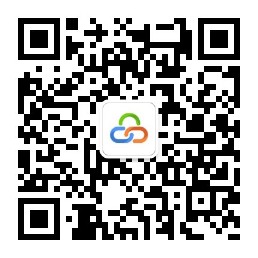 第二章 用户需求书说明：响应供应商须对本项目进行整体响应，任何只对其中一部分进行的响应都被视为无效响应。 项目一览表采购清单付款方式由采购人按下列程序付款：（一）验收合格后一次性支付。（二）成交人凭以下有效文件与采购人结算：合同成交人开具的正式发票采购人与成交人的成交通知书 第三章 报价附件报 价 表注：供应商必须按报价表的格式填写，不得增加或删除表格内容。除单价、金额或项目要求填写的内容外，不得擅自改动报价表内容，否则将有可能影响成交结果，不推荐为成交候选人；所有价格均系用人民币表示，单位为元，均为含税价；大写金额和小写金额不一致的，以大写金额为准；单价金额小数点或者百分比有明显错位的，以报价表的总价为准，并修改单价；总价金额与按单价汇总金额不一致的，以单价金额计算结果为准；不接受总价优惠折扣形式的报价，供应商应将对项目的优惠直接在清单报价中体现出来。如果供应商不接受对其错误的更正，其报价将被视为无效报价；平台上报价与报价表合计不一致的，以报价表合计（经价格核准后的价格）为准。供应商报价表必须加盖公章，否则视作无效报价。供应商名称（单位盖公章）：          日期：         用户需求书响应声明函致：广宁县疾病预防控制中心、云采链（广州）信息科技有限公司关于贵单位、贵司发布广宁县疾病预防控制中心地方病实验室能力设备项目的竞价公告，本公司（企业）愿意参加竞价活动，并作出如下声明：本公司（企业）承诺在报名时已对于用户需求书中的各项条款、内容及要求给予充分考虑，明确承诺对于本项目的用户需求中的各项条款、内容及要求均为完全响应，不存在任意一条负偏离或不响应的情况。本公司（企业）清楚，若对于用户需求书各项条款存在任意一条负偏离或不响应的情况，不被推荐为成交候选人的要求。本公司（企业）承诺在本次采购活动中，如有违法、违规、弄虚作假行为，所造成的损失、不良后果及法律责任，一律由我公司（企业）承担。备注：本声明函必须提供且内容不得擅自删改，否则视为响应无效。本声明函如有虚假或与事实不符的，作无效报价处理。供应商名称（单位盖公章）：          日期：          采购内容数量交货期最高限价广宁县疾病预防控制中心地方病实验室能力设备项目1批自合同签订之日起5个工作日内人民币80000元序号设备名称型号/规格/参数数量（台）1立式压力蒸汽灭菌器（青岛海尔生物医疗股份有限公司）一、配置1.微电脑控制技术:升温、灭菌、排气全过程自动程序控制，PID升温排汽技术，灭菌循环结束有蜂鸣提示。2.人机界面：LCD液晶屏显示，触摸式按键，监控设备运行状态。3.多种程序性质可选：标配敷料、器械、橡胶、液体一键触摸启动，及灭菌保温、溶解保温、固体自定义，液体自定义程序，满足用户多种灭菌需求。4.故障报警：故障发生时显示声音及报警文本，协助操作人员排除故障，保证人员和设备使用安全。5.门结构：上翻盖式开门结构，操作简捷安全。6.蒸汽饱和度控制技术：采用温度定时排空和动态脉冲等多种方式，彻底排除灭菌器室内冷空气，确保蒸汽的饱和度，增强穿透能力，保证灭菌效果。7.排汽模式：具有快速排汽和慢排汽自动控制技术，十级排汽模式可选，避免灭菌液体的溢出。8.保温功能：可根据需要设定保温温度，实现培养基的灭菌-保温及溶解-保温功能，保温不受时间限制。9.传感器自检保护功能：电脑板自动检测传感器故障，并声光报警提示。10.蒸汽产生方式：主体内加热，自产饱和蒸汽，无需外接蒸汽源。11.水汽处理装置：内置冷凝水箱和高效冷凝器，汽水内循环，不外排蒸汽，保证环境清洁， 避免气溶胶产生和生物实验室危害。12.预约灭菌功能：具有延时启动功能，可按设定时间自动运行。二、多重安全保护1.超压自动泄压的安全阀：超过设定压力，安全阀打开释放压力。2.超温自动保护装置：超过设定温度，系统自动切断电源。3.门关闭互锁检测系统：只有拨杆位置开关和电磁锁位置开关检测到位后才能启动程序。4.防干烧保护装置：水位低于低水位，自动切断电源中断运行程序，显示故障；5.标配高灵敏度手动复位式温控器：加热管高温自动断电，需要手动复位后加热管才能工作，保证人员和设备安全。6.过流、漏电及过压保护装置：标配知名品牌空气开关，带有过载、过压、漏电三重保护功能。7.三重门安全联锁装置：压合自锁结构+安全电磁锁+门压力机械连锁三重安全防护，只有门锁闭到位，电源才能接通加热产生蒸汽。内室有压力时，联锁装置启动，密封门打不开。8.保温隔热门罩：灭菌门用高性能的保温隔热材料制造的门罩实现门盖的完全隔绝，可防止操烫伤。9.温度传感器断线检测功能：检测到PT100温度传感器线路故障时，自动断开程序，触发PT100故障报警。三、技术参数1.设计压力：0.28Mpa2.设计温度 ：150℃3.额定工作压力：0.22Mpa4.灭菌温度选择：105.0~136.0℃5.温度显示精度：0.1℃6.灭菌时间范围：0~999 分钟7.溶解温度：40-100℃8.溶解时间：0-999min9.保温温度：40-100℃10.动态脉冲排气次数: 0~99 次11.动态脉冲排气温度：110~136℃12.电源及功率：220V/50Hz 13.容积：80L14.腔体和门材料：SUS304 不锈钢15.附件：2 个不锈钢消毒提篮12实验型超级纯水机（重庆颐洋企业发展有限公司）1.工作电源：220V/50HZ2.产水要求：I级超纯水和III级水纯水3.RO产水量：不少于240L/天，二级反渗透离子截留率≥99.5%；有机物截留率 (当 MW分子量> 200 D 时)>99%，微粒和细菌截留率>99%，总有机碳含量(TOC) ＜ 30ppb；4.产水速度：I级超纯水流速1~2L/min5.产水指标：纯水： 
电导率：＜10μs/cm@25℃ 满足GB/T6682-2008三级水标准超纯水：
电阻率：18.25MΩ.cm@25℃ 
颗粒（＞0.2μm)：＜1个/ml微生物＜1个/mlTOC＜10ppb6.有双波长UV紫外灯(185/254nm)杀菌功能。7.有水质在线监测系统，可即时测量产水的水质。8.严格执行ISO9001：2008质量管理体系，确保产品质量均一稳定。9.适用范围：气相色谱分析、色谱质谱、原子吸收光谱、分光光度法、高效液相色谱、VOC分析、TOC分析。10.超纯水机生产厂商具有ISO9001：2015质量管理体系认证证书和欧盟CE认证证书。1采购内容数量交货期报价（人民币 元）备注广宁县疾病预防控制中心地方病实验室能力设备项目1批自合同签订之日起5个工作日内